	Owner: Health, Wellbeing and Safety	Last Update: 28 October 2019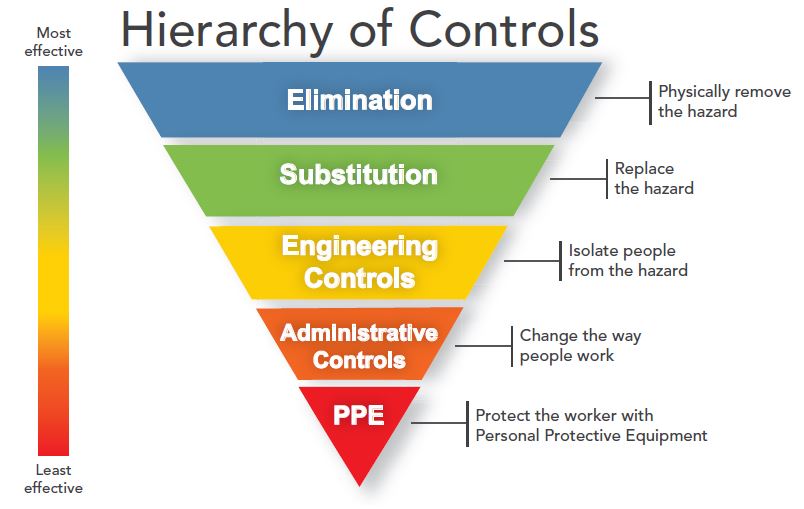 Assessor (s)(Name, position, phone and email)(Name, position, phone and email)(Name, position, phone and email)OHS Rep.Faculty / DivisionDateActivity(short description)(short description)(short description)(short description)(short description)(short description)For Medium/High Risks below (notifications and entry on local OHS Risk Register)For Medium/High Risks below (notifications and entry on local OHS Risk Register)For Medium/High Risks below (notifications and entry on local OHS Risk Register)For Medium/High Risks below (notifications and entry on local OHS Risk Register)For Medium/High Risks below (notifications and entry on local OHS Risk Register)For Medium/High Risks below (notifications and entry on local OHS Risk Register)For Medium/High Risks below (notifications and entry on local OHS Risk Register)Manager notifiedDate Date HWS notifiedDate HWS notifiedRegister NameDate EnteredDate EnteredSpecific Task/ActivityWhat is the hazard and what harm could it causeInherent Risk levelControl MeasuresHow effective are the current controls?What further controls are required?How will the controls be implemented?Final Risk levelRisk RegisterY/NLikelihood DescriptorRatingAlmost certain to occur/happen or is imminent, possibly frequently in a year. There is a history of regular occurrence at Deakin.Almost certainWill probably occur/happen, but not a persistent issue. There is a history in the recent past (within 3 years) of occurrence at DeakinLikelyLikely to happen occasionally and has a reasonable chance of occurring at Deakin.PossibleNot expected to happen, but it is a possibility in the sectorUnlikelyVery unlikely this will happenVery UnlikelyConsequence DescriptorRatingConsequence DescriptorRatingSingle or Multiple FatalitiesSevere injury or illness, resulting in permanent injury / disability or ill health to one or more personsExtreme stress and an inability to perform work duties in the foreseeable future Unrest / protest / violenceSmartraveller Alert Level 4*Significant prosecution and fines almost certainFuture funding / approvals / registration / licensing in jeopardy1ExtremeInjury or illness requiring medical or psychological treatment to one or more peopleLost Time Injury (LTI) impact (less than 10 days)Significant stress and a noticeable reduction on ability to perform regular duties in the immediate future Smartraveller  Alert Level 2 or combination of 2 and 3*Improvement Notice or Direction from WorkSafe3ModerateMajor or Multiple injuries resulting in temporary disability or ill health to one or more personsSignificant Lost Time Injury (LTI) impact (10 days or more)Major stress and an inability to perform work duties in the medium to long termDangerous near miss or threatSmartraveller  Alert Level 3 or combination of 3 and 4*University Council / staff prosecuted without being imprisonedLegal / financial penalties or regulator sanctions/ attention/ reduced fundingProhibition Notice2MajorMinor injury, first aid treatment required. No lasting impactMinor concern and some reduction in ability to perform regular work duties in the short termSmartraveller  combination of Alert Level 1 and 2*Voluntary compliance4MinorMajor or Multiple injuries resulting in temporary disability or ill health to one or more personsSignificant Lost Time Injury (LTI) impact (10 days or more)Major stress and an inability to perform work duties in the medium to long termDangerous near miss or threatSmartraveller  Alert Level 3 or combination of 3 and 4*University Council / staff prosecuted without being imprisonedLegal / financial penalties or regulator sanctions/ attention/ reduced fundingProhibition Notice2MajorNo treatment requiredNo concern or slight apprehension isolated to an event / situation and no impact on regular work duties.Smartraveller Alert Level 1*5InsignificantExtreme (1)Major (2)Moderate (3Minor (4)Insignificant (5)Almost certainVery HighVery HighHighHighMediumLikelyVery HighHighHighMediumMediumPossibleHighHighMediumLowLowUnlikelyHighMediumLowLowLowVery UnlikelyMediumMediumLowLowLowRisk LevelPriority ActionTimeframe for implementation of corrective actionTimeframe for implementation of corrective actionTimeframe for implementation of corrective actionVery High1University Executive management responsibility. Cease or isolate source of risk. Immediate attention, response and treatment required prior to commencement or continuation of work. Requires a risk assessment and risk management plan by the relevant Executive for approval (prior to work commencing or continuing) by the Vice-Chancellor, Risk oversight by Council, Audit and Risk Committee (ARC) or nominated Committee.The Risk must be escalated to the responsible University Executive member(s) immediately for full consideration and approval of risk mitigation/ opportunity measures with the Vice-Chancellor.A notification must be made to, and advice must be sought from Health, Wellbeing and Safety Unit (Human Resources) as soon as practicalUniversity Executive management responsibility. Cease or isolate source of risk. Immediate attention, response and treatment required prior to commencement or continuation of work. Requires a risk assessment and risk management plan by the relevant Executive for approval (prior to work commencing or continuing) by the Vice-Chancellor, Risk oversight by Council, Audit and Risk Committee (ARC) or nominated Committee.The Risk must be escalated to the responsible University Executive member(s) immediately for full consideration and approval of risk mitigation/ opportunity measures with the Vice-Chancellor.A notification must be made to, and advice must be sought from Health, Wellbeing and Safety Unit (Human Resources) as soon as practicalImmediateHigh2Faculty General Manager/Director/Head of School management responsibility. Cease or isolate source of risk. Immediate attention, response and treatment required prior to commencement or continuation of work. Implementation of risk controls to be given appropriate attention, response and demonstrably managed. Executive approved risk treatment required prior to commencement or continuation of work.Risk must be escalated to the responsible Director, Faculty General Manager or Program/ Project Manager immediately. Vice-Chancellor informed by the appropriate University Executive for consideration of risk mitigation measures to lower risk level.A notification must be made to, and advice must be sought from Health, Wellbeing and Safety Unit (Human Resources) as soon as practicalFaculty General Manager/Director/Head of School management responsibility. Cease or isolate source of risk. Immediate attention, response and treatment required prior to commencement or continuation of work. Implementation of risk controls to be given appropriate attention, response and demonstrably managed. Executive approved risk treatment required prior to commencement or continuation of work.Risk must be escalated to the responsible Director, Faculty General Manager or Program/ Project Manager immediately. Vice-Chancellor informed by the appropriate University Executive for consideration of risk mitigation measures to lower risk level.A notification must be made to, and advice must be sought from Health, Wellbeing and Safety Unit (Human Resources) as soon as practicalImmediateMedium3Faculty General Manager/Director/Head of School responsibility. The activity where practical should cease until safety controls are implemented.Assess the risk, determine whether current controls are reasonably practicable for the task/ work area/ environment or if further action/ treatment is required. All risk mitigation factors to be explored and exhausted before proceeding. If the activity is to be continued after implementing safety controls, the controls must be reviewed and approved by the relevant Manager. Monitor, review and document controls through regular business practices or local area meetings.A notification must be made to the Health, Wellbeing and Safety Unit (Human Resources) as soon as practical.Faculty General Manager/Director/Head of School responsibility. The activity where practical should cease until safety controls are implemented.Assess the risk, determine whether current controls are reasonably practicable for the task/ work area/ environment or if further action/ treatment is required. All risk mitigation factors to be explored and exhausted before proceeding. If the activity is to be continued after implementing safety controls, the controls must be reviewed and approved by the relevant Manager. Monitor, review and document controls through regular business practices or local area meetings.A notification must be made to the Health, Wellbeing and Safety Unit (Human Resources) as soon as practical.Within 14 daysLow4Local Management responsibility Faculty/Portfolio/Project management responsibility. Managed by routine procedures, monitor and review as required.Any further control should be implemented to reduce the risk to as low as reasonably practicable.Local Management responsibility Faculty/Portfolio/Project management responsibility. Managed by routine procedures, monitor and review as required.Any further control should be implemented to reduce the risk to as low as reasonably practicable.Hierarchy of hazard controlHierarchy of hazard controlHierarchy of hazard controlHierarchy of hazard controlPriorityActionDescriptionExample1Eliminate the HazardDetermine if the process, plant, equipment, testing methods, materials or substances are necessaryOff site fabrication, Purchase ready to use reagents2Substitute the HazardReduce the risk by substituting a less hazardous process, plant, equipment, testing method, material or substanceReplace ladder with scissor lift, Substitute solvent based paint with water based paintRedesign plant to reduce noise levelsReplace frequent telephone use with headsets3Isolate the HazardIsolate the hazard by using containment, shielding or distance Put insulation around noisy equipmentGuards over moving parts4Engineering ControlsInstall barriers, guards, ventilation or alarms to reduce the exposure to the hazardMinimise the size or volume of the hazard.Rearrange the work area and work flowReverse alarms/lights fitted to plantExhaust ventilation to remove fumesUse mechanical aids to reduce manual handlingHave deliveries made to the end-point to avoid re-handling5Administrative ControlsReduce the duration of exposure to the hazard Intersperse high demand or intense activity with lighter, less intense tasks.Establish safe work practicesProvide training and supervision appropriate to the level of expertise of the personnel involved. Introduce procedures, signs, permits to increase awareness of the hazard or limit exposure to the hazard. Administrative controls may be used as a secondary measure to supplement the other agreed risk controlsJob rotation, Work instructions, Restricting access to the area, Keeping the area free of clutterBeing prepared for emergencies e.g., spillsSafety inspectionsTraining and induction programs6Personal Protective EquipmentProvide personal protection. This is the last resort because it is the least reliable and requires high levels of supervision, skills and attention.Personal protection may be used as a secondary measure to supplement the other agreed risk controls.Hearing protective devices,Respirators,Hard hats